Pesterzsébet, 2017. augusztus 27.ifj. Takaró Tamás, lelkész„Jöjjetek énhozzám mindnyájan…”Alapige: Máté 11, 28-30Jézus mondja: „Jőjjetek én hozzám mindnyájan, akik megfáradtatok és megterheltettetek, és én megnyugosztlak titeket.Vegyétek föl magatokra az én igámat, és tanuljátok meg tőlem, hogy én szelid és alázatos szívű vagyok: és nyugalmat találtok a ti lelkeiteknek.Mert az én igám gyönyörűséges, és az én terhem könnyű.”Kedves Testvérek olyan korban élünk, melyben nagyon sokféle meghívás ér el bennünket. Megkeresnek minket szóróanyagokkal, reklámfüzetekkel. Kéretlenül is küldik elektronikus levelező rendszereinkre a különféle programok hívogató anyagait. A rádió, televízió eláraszt bennünket csábító programlehetőségekkel. Sokféle hang hívogatja az embert. A mai igeszakaszunkban is egy meghívást hallottunk: „Jöjjetek énhozzám mindnyájan.” Azonban ez; máshoz nem hasonlítható hívás. Először is azért mert idő felett álló. A Meghívó kétezer évvel ezelőtt mondta ki ezt a mondatot és a hívása mégsem időszerűtlen. Ha korszerűtlenné vált volna az elmúlt évszádok alatt, akkor ma nem lenne egyház sehol a világon. Azonban mindig voltak emberek, akik meghallották és a meghívását elfogadták.Aztán különleges ez a hívás azért is, mert a meghívottak közül nem zár ki senkit Jézus. Jöjjetek mindnyájan. Milyen különös ez. Volt e bárki a világtörténelemben, aki az emberek számára ilyen szélesre tárta az ajtót? Melyik pszichológus, lelkigondozó, terapeuta, orvos merné azt mondani: jöhet hozzám mindenki, aki csak akar.A templomos emberek sokszor hallották már ezt a jézusi mondatot. Bizonyára gyakran olvasták is Máté evangéliumában. De talán nem gondoltunk bele ennek a hívásnak rendkívüliségébe. Jézus hívása mindenkinek szól. Csak egy feltétele van a hívás elfogadásának, hogy a meghívott megfáradt, megterhelt ember legyen. Különös ez a szabályzó, nem?Milyen érthetetlen a Hívó! Ki hívja a világ megfáradtjait? Ki választ maga számára így közösséget? Vajon melyik állásinterjún kérdezik meg a felvételizőt erről? Kinek kellenek az elesett, elcsüggedt, magukat nyomorultnak látó emberek? Melyikünk választott úgy barátot fiatalon: lehetőleg, legyen minél nyomorultabb ember.  Minél szegényebb, elesettebb, gondterheltebb, fáradtabb. Ha lehet a társadalom perifériáján érjen. Jézus keresi és hívja ezeket az embereket! Jézusnak éppen azokra van szüksége, akiket elutasít a világ. Jöhet mindenki: megtört felnőtt, szeretetéhes gyermek, magányos idős, gyógyulásért harcoló beteg! Jöhet tanulatlan és bölcs, gazdag vagy szegény, csak legyen megterhelt és megfáradt!Észrevettétek már, hogy mindig ezek közelednek Jézushoz? A gyülekezetek csupa ilyen emberekből állnak. Mert kik is ők? Kik vagyunk mi? Jézusra utalt emberek. Egyszer azt mondta az Úr: „Nem az egészségeseknek van szükségük orvosra, hanem a betegeknek.” Jézus azokat keresi, akik másoknak különösen ebben a megfáradt állapotukban nem kellenek. Ilyen a Hívogató. Szenvedélyes szeretettel vágyik azokkal együtt lenni, akik megterheltek és fáradtak. Szeretne megnyugvást, bocsánatot, békességet adni nekünk! A kérdés az, hogy a meghívottak, engednek-e Jézus hívásának. Amikor az embert utoléri egy meghívó, mérlegelni kezd. Menjek vagy ne? Megéri nekem, vagy nem? Olyan alkalomra hívnak engem, ami fontos, érdekel? Ráérek, nincs más programom?Jézus egyszer elmondott egy példázatot egy királyról, aki az ő vacsorájára meghívta a hivatalosokat. A példázatbeli király: Isten. A hivatalosak egymás után visszaüzentek neki, hogy nem érnek rá. Mindenkinek - emberileg érthető -, fontos dolga volt. Az egyik éppen vásárolt egy földet és ezt a befektetését nézte meg. A másik ebben az időben drága eszközöket vett a munkájához, öt igavonó állatot, ő sem ért rá, hogy menjen. A harmadik e tájt házasodott meg, azért nem ért rá, hogy a hívásnak eleget tegyen. A király, megharagudott és azt mondta szolgájának: „Eredj hamar a város utcáira és szorosaira, és a szegényeket, csonkabonkákat, sántákat és vakokat hozd be ide.” Ezek az emberek elmentek a nagy vacsorára. Azaz elfogadták az őket meghívó Istennel a közösséget és az örök életet. Milyen különös ez. Isten keresi az elveszett embert. Ő keres meg és hív minket, Ő harcol azért, hogy el ne vesszünk, hanem újra közösségbe kerülhessünk Vele. Isten ezért küldte el az Ő Fiát erre a világra. Olyan ez, mintha egy csodálatos orvos keresné fel a gyógyíthatatlan beteget: gyere a rendelőmbe, segíteni szeretnék Neked. Jézus hív ma bennünket: „Jöjjetek énhozzám!” Minden úrvacsorakor olvashatod az úr asztalán, ami előtt elmész. Észrevetted már? Nézzük csak ezt a meghívást. Mit ígér azoknak, akik oda mennek Hozzá? Az Úr nem azt ígéri, hogy ha Hozzá megyünk, az álmainkat valóra váltja. Nem arról beszél, hogy majd minden hiányunkat betölti. Nem azt ígéri, hogy feltétlen elrendezi életünk rendezetlen ügyeit. De azt igen, hogy aki hozzá megy, azt megnyugosztja. Olyan belső békességet ad, amit a világ nem adhat. Olyan nyugalmat teremt, amit emberektől nem kaphatunk. Mert Jézus önmagát adja nekünk, Ő pedig ilyen.A mai hívogatása éppen nekünk szól, és mi dönthetünk elfogadjuk-e. A kérdés az, akarsz-e Hozzá menni? És ha igen, akkor hogyan lehet Jézushoz odamenni? Kedves Testvérek, mostantól azokhoz szól az igemagyarázat, akik megfáradt, túlterhelt, azaz Jézusra utalt embernek látják magukat. Akik Jézus békességére vágynak, a Vele való közösség által. Ha Te az vagy, arra bíztatlak, hogy ebben a templomi csendben nézz rá arra a terhedre, ami a leginkább lenyom és békétlenséget gerjeszt benned. Őszintén fogalmazd meg a legnagyobb fájdalmadat, kétségedet, hiányodat. Tárd fel a sebedet, mert helyetted senki sem teheti meg. Mondom másként, fedd fel Jézus előtt azt, ami a lelkedet kifárasztotta, ami miatt megfáradt lettél. Ugye értjük, hogy éppen ebből az irányból hangzik felénk Jézus hívása! Ő nem az egészségesekhez jött, hanem azokhoz, akik megsebzettek. Éppen a terheik, megfáradottságaink felől közelít meg minket. Jöjjenek a megfáradtak és megterheltek.Alázatosan arra bíztatlak, hogy mondd el Neki egészen őszintén azt, ami miatt megfáradt ember lettél; legyen az bármi és bármilyen kétségbeejtő dolog. Tudom, leggyakrabban éppen ellenkezőleg, szeretnénk ellökni magunktól azt a dolgot. Túl lenni rajta, megoldani, feldolgozni. Éppen, hogy rá sem akarunk gondolni mert fáj, mégis örökké foglalkoztat. Jézus is éppen erről akar beszélni veled. Gyere hozzám azzal a dologgal. Különös az Ő hívása. Megfáradt gyermekeihez nem a hitük felől közelít, nem az erősségeink, erényeink, hanem a hiányaink felől, a rászorultságuk felől. Ezért hívja a megterhelt, megfáradt embereket.Nézhetsz mától erre a sebedre úgy, mint kapura akkor is, ha éppen ez a valami volt, ami elbizonytalanított a hitedben. Akkor is, ha éppen ez a dolog az, ami kétségessé teszi benned Isten szeretetét. Ez az ügyed az, ami felől a Sátán mindig támad és sugdos: látod, nincs is Isten, ha pedig van, nem segít. Mert a gonosz éppen azt nem akarja, hogy Jézushoz menjünk.Ma mégis szól Jézus hívása. Gyere hozzám azon a sebeden át, ami megterhel, ami miatt megfáradt ember lettél. Lehet számodra az a fájdalom kapu hozzám. Várlak ott, de odáig neked kell eljönnöd. Mert az a Te utad és senki másé. Azon az úton jöjj én hozzám.Amikor szív szerint Jézushoz jutsz a terheden át, a könnyeiden át, az átvirrasztott sírós éjszakai könyörgéseken át, azt fogod tapasztalni, hogy tán az ügyed nem is változott meg, de Te igen. Erre a változásra Jézus szerint minden Őt követőnek szüksége van. Miután Jézusban megnyugszunk, békességet nyerünk, elfogadva Istentől rendelt utunkat, ez után készülünk fel az igazi szolgálatra és a Jézusnak való gyümölcstermő életre.Kedves testvérek, az Úr, nem ott fejezi be a gondolatot, hogy: „Jöjjetek én hozzám mindnyájan, a kik megfáradtatok és megterheltettetek, és én megnyugosztlak titeket.” Ez a velünk való kegyelmes tervének, akaratának első része. Benne való megbékülésünk után, adni fog a Hozzá térőnek még valamit. „Vegyétek föl magatokra az én igámat, és tanuljátok meg tőlem, hogy én szelíd és alázatos szívű vagyok: és nyugalmat találtok a ti lelkeiteknek. Mert az én igám gyönyörűséges, és az én terhem könnyű.”Most mondom az elhangzottakat másként úja, s aki befogadhatja már az, fogadja be. Miután az ember felvette a saját keresztjét, azaz megbékélt Jézusban a sorsával, ez után alkalmassá kezd válni arra, hogy felvegyen egy új igát és egy új terhet is. „Már keresztem vállra vettem” - énekeljük oly sokszor. S ha ez tényleg megtörténik, következhet a mi nagyra méltatásunk: felvehetjük az Úr Jézustól kapott igát. Hogy is mondja az Úr? „Vegyétek fel, az én igámat.” Amíg a nehéz sorsunk ellen lázadunk nem lehetünk Jézus „szent igavonói”, teherhordozói. S csak kevés gyümölcsöt teremhetünk az Atya dicsőségére. Pedig mi ezért vagyunk. De ha a magad terhével, igájával megbékéltél, képesítettél lettél arra, hogy Ő adjon Rád egy másikat is. Az Övét. Erről így beszél az Úr: „Ha valaki nem hordozza a maga keresztjét, és nem jön utánam, az nem lehet az én tanítványom.” Lukács 14:27Jézus igája gyönyörűségesen szép teher. Jézus igája azért könnyű és az Ő terhe azért gyönyörűséges, mert Jézus nem hagyja vele magára az övéit. Vele lenni pedig maga az élet értelme. Befejezem. Az Úr Jézus pontosan tudja, hogy milyen nehéz a kereszted. Ő hordozta nagypénteken a sajátját szó szerint is. Összeroskadásig. Éppen ezért nem marad kívül az életünkön, amikor felvesszünk a sajátunkat sem akkor amikor ránk teszi az Ő igáját is. Sőt, igazán Őt, a kereszt Királyát ekkor kezdjük el csak megismerni. Gyönyörűséges az Ő igája. Az ember igazán ez után kezdi el szabadnak érezni magát. Felszabadítva magát a jézusi szeretetre. Felszabadulva a tiszta életre. Felszabadítva a hálára és az örömre. Megtapasztalva azt is: „Mindenre van erőm a Krisztusban, a ki engem megerősít.” Fil. 4:13.Ámen!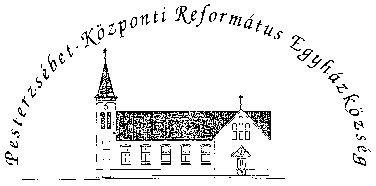 Pesterzsébet-Központi Református Egyházközség1204 Budapest, Ady E. u. 81.Tel/Fax: 283-0029www.pkre.hu   1893-2017